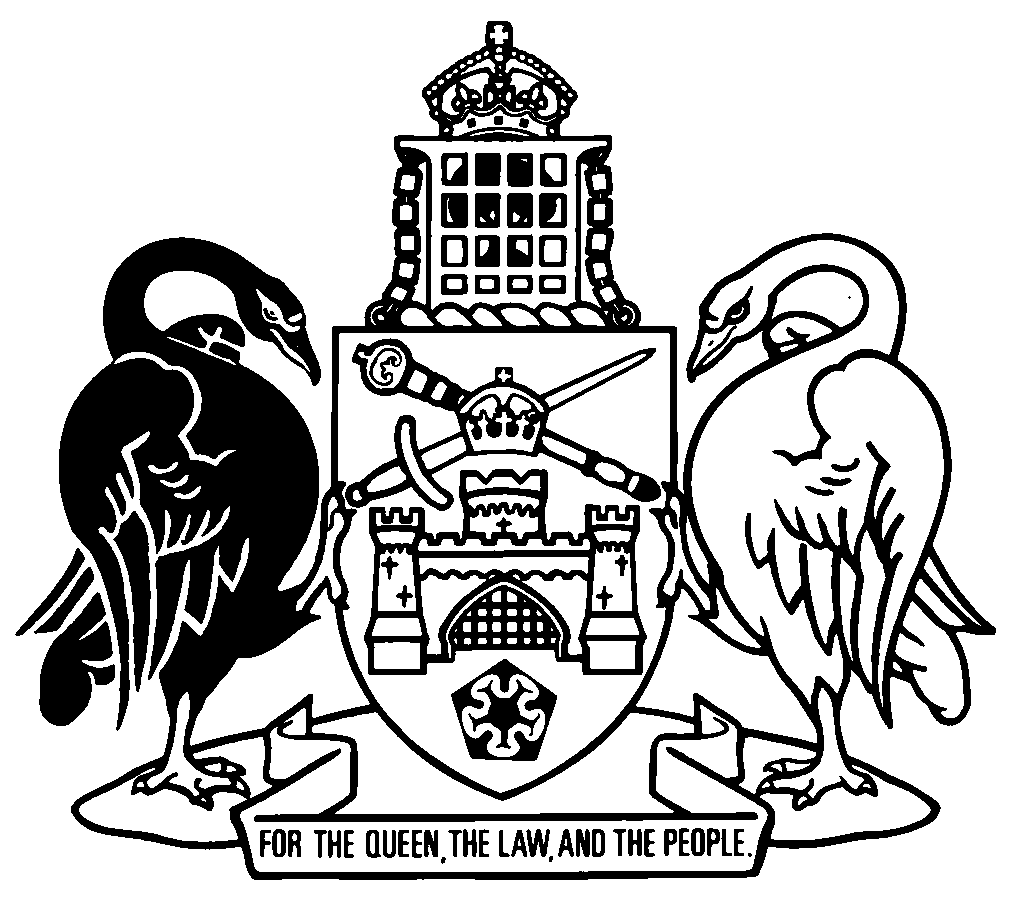 Human Rights Act 2004Compatibility StatementIn accordance with section 37 of the Human Rights Act 2004 I have examined the Heritage Amendment Bill 2019.  In my opinion the Bill, as presented to the Legislative Assembly, is consistent with the Human Rights Act 2004.............................................................Gordon Ramsay MLAAttorney-General